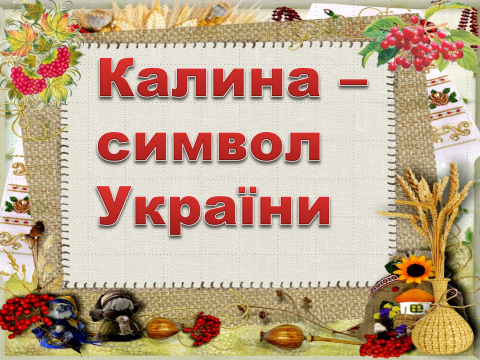                                                                            Підготувала: Валентина Панченко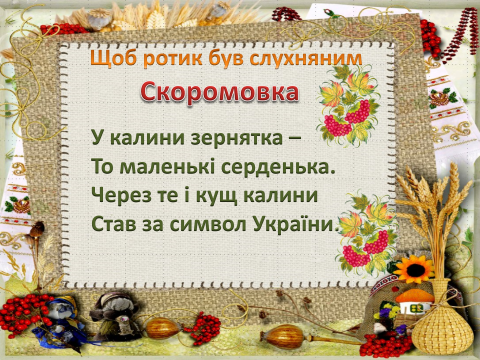 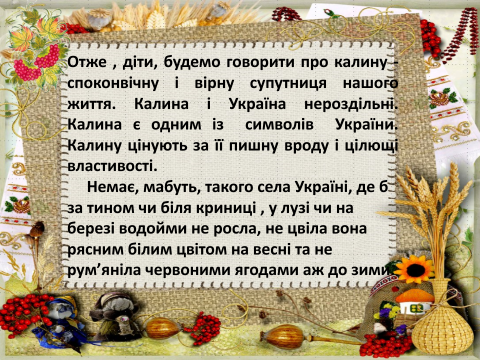 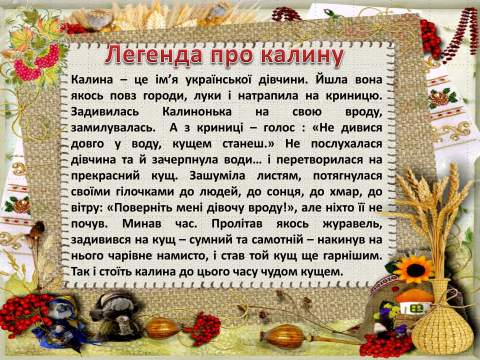 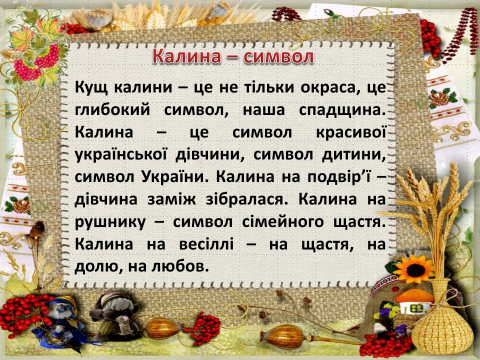 https://youtu.be/XnqQCtzUei0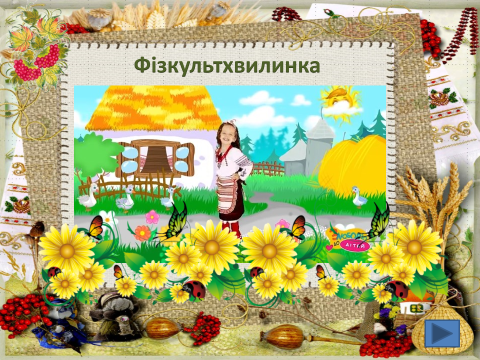 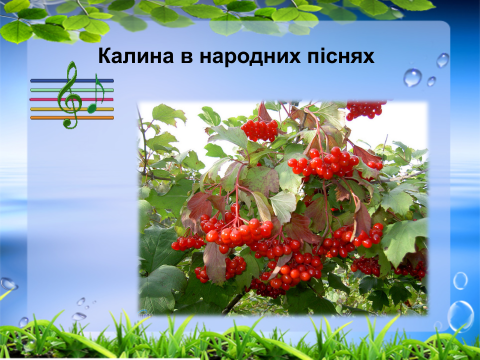 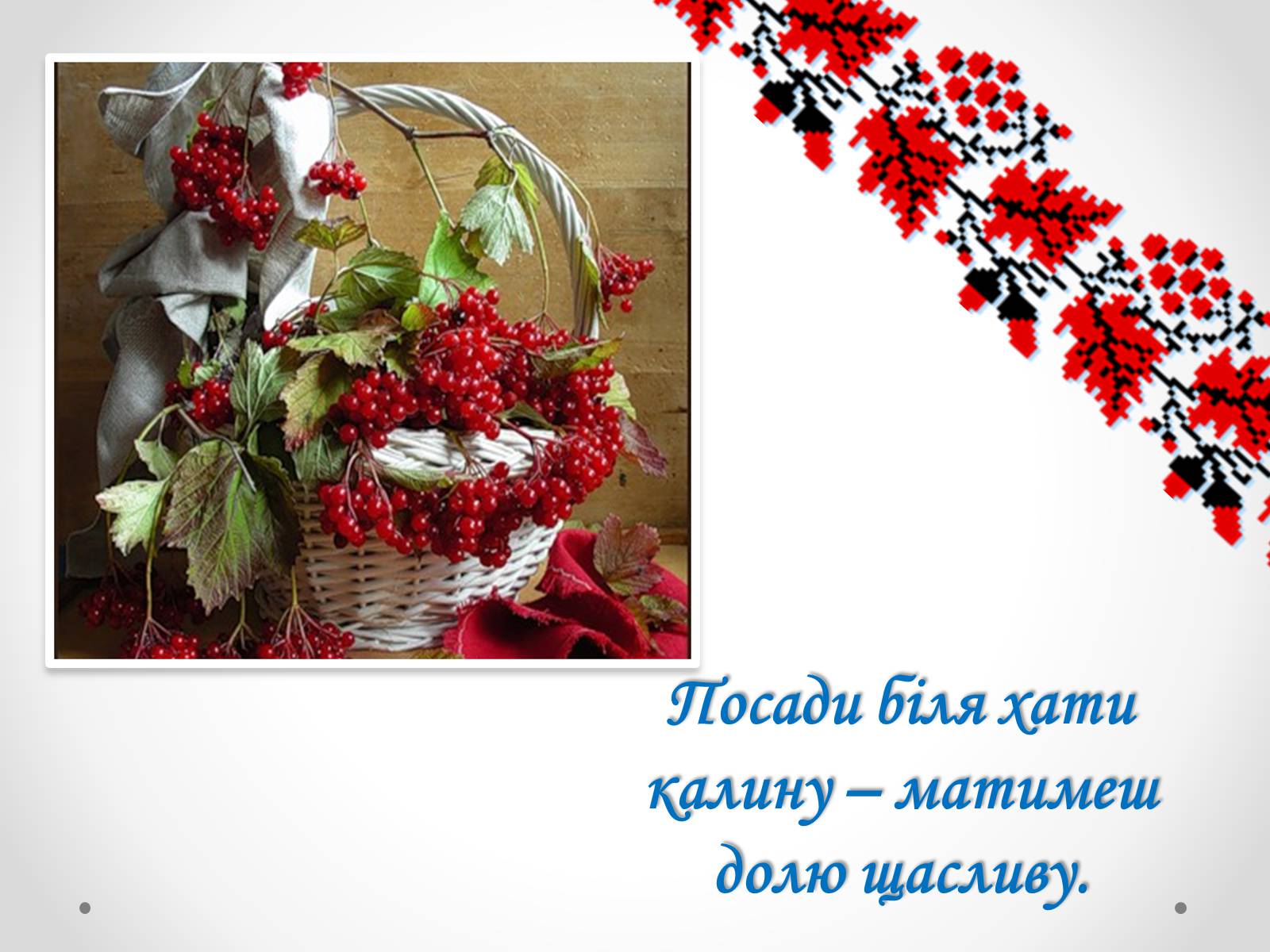 Перегляд відео «Червона калина – символ України»       https://youtu.be/-5YHadHhpjM